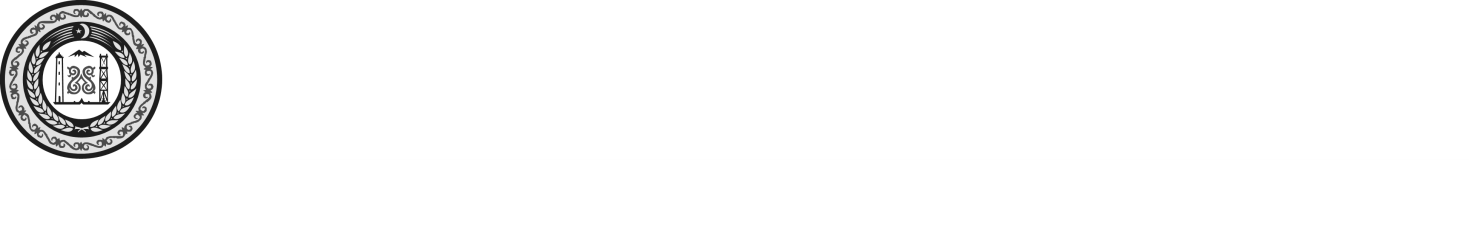 АДМИНИСТРАЦИЯ КУРЧАЛОЕВСКОГО МУНИЦИПАЛЬНОГО РАЙОНА ЧЕЧЕНСКОЙ РЕСПУБЛИКИ(АДМИНИСТРАЦИЯ КУРЧАЛОЕВСКОГО МУНИЦИПАЛЬНОГО РАЙОНА)НОХЧИЙН РЕСПУБЛИКИНКУРЧАЛОЙН МУНИЦИПАЛЬНИ КIОШТАН АДМИНИСТРАЦИ(КУРЧАЛОЙН МУНИЦИПАЛЬНИ КIОШТАН АДМИНИСТРАЦИ)ПОСТАНОВЛЕНИЕг. КурчалойОб условиях передачи полномочий муниципального заказчика по заключению и исполнению от имени муниципального образования Курчалоевского муниципального района муниципальных контрактов при осуществлении бюджетных инвестиций в объекты муниципальной собственности муниципального образования Курчалоевского муниципального района и порядке заключения соглашений о передаче полномочийВ соответствии с пунктом 4 статьи 79 Бюджетного кодекса Российской Федерации, Федеральным законом от 25 февраля 1999 года № 39-ФЗ «Об инвестиционной деятельности в Российской Федерации, осуществляемой в форме капитальных вложений», на основании статьи 7, части 6 статьи 43 Федерального закона от 6 октября 2003 года № 131-ФЗ «Об общих принципах организации местного самоуправления в Российской Федерации», руководствуясь Уставом Курчалоевского муниципального района, утверждённым решением Совета депутатов Курчалоевского муниципального района от 30.12.2009 г. № 9, П О С Т А Н О В Л Я Е Т:1. Утвердить прилагаемые Условия передачи полномочий муниципального заказчика по заключению и исполнению от имени муниципального образования Курчалоевского муниципального района муниципальных контрактов при осуществлении бюджетных инвестиций в объекты муниципальной собственности муниципального образования Курчалоевского муниципального района и порядок заключения соглашений о передаче полномочий, согласно приложению к настоящему постановлению.2. Разместить настоящее постановление на официальном сайте администрации Курчалоевского муниципального района в информационно- телекоммуникационной сети «Интернет».3. Контроль за исполнением настоящего постановления оставляю за собой.4. Настоящее постановление вступает в силу со дня его подписания.Глава администрации                                 	      	                             А.С. Ирасханов        ПРИЛОЖЕНИЕ         к постановлению администрации        Курчалоевского муниципального района        от __________ 2020 г. № ____Об условиях передачи полномочий муниципального заказчика по заключению и исполнению от имени муниципального образования Курчалоевского муниципального района муниципальных контрактов приосуществлении бюджетных инвестиций в объекты муниципальной собственности муниципального образования Курчалоевского муниципального района и порядке заключения соглашений о передаче полномочий1. Настоящие Условия и порядок определяют процедуру передачи полномочий муниципального заказчика по заключению и исполнению от имени муниципального образования Курчалоевского муниципального района муниципальных контрактов при осуществлении бюджетных инвестиций в объекты муниципальной собственности муниципального образования Курчалоевского муниципального района (далее – бюджетные инвестиции) и заключения соглашений о передаче полномочий. 2. Заключение соглашений о передаче полномочий по заключению и исполнению от имени муниципального образования Курчалоевского муниципального района муниципальных  контрактов при осуществлении бюджетных инвестиций за исключением полномочий, связанных с введением в установленном порядке в эксплуатацию объектов муниципальной собственности муниципального образования Курчалоевского муниципального района (далее - соглашение о передаче полномочий) осуществляется структурными подразделениями администрации муниципального образования Курчалоевского муниципального района, являющейся муниципальным заказчиком (далее – муниципальный заказчик) с муниципальными бюджетными учреждениями (далее – учреждения), в отношении которых муниципальный заказчик осуществляет функции и полномочия учредителя. 3. Условиями передачи полномочий муниципального заказчика являются: - соответствие целей и видов деятельности, предусмотренных уставом учреждения, целям и видам деятельности по созданию объектов капитального строительства и (или) приобретению объектов недвижимого имущества; - отсутствие стадии банкротства или процедуры ликвидации учреждения. 4. Соглашение по передаче полномочий может быть заключено в отношении нескольких объектов капитального строительства муниципальной собственности муниципального образования Курчалоевского муниципального района и (или) объектов недвижимого имущества, приобретаемых в муниципальную собственность муниципального образования Курчалоевского муниципального района (далее – объект капитального строительства и (или) объект недвижимого имущества), и должно содержать в том числе: - цель осуществления бюджетных инвестиций и их объем с разбивкой по годам в отношении каждого объекта капитального строительства и (или) объекта недвижимого имущества с указанием его наименования, мощности, сроков строительства (реконструкции, в том числе с элементами реставрации, технического перевооружения) и (или) приобретения, стоимости объекта, а также общего объема капитальных вложений в объект капитального строительства и (или) объекта недвижимого имущества, в том числе объема бюджетных ассигнований, предусмотренного муниципальному заказчику как получателю бюджетных средств, соответствующих решению администрации муниципального образования Курчалоевского муниципального района о подготовке и реализации бюджетных инвестиций в указанные объекты капитального строительства и (или) объекты недвижимого имущества; - положения, устанавливающие права и обязанности учреждений по заключению и исполнению от имени муниципального заказчика муниципальных контрактов; - ответственность учреждений за неисполнение или ненадлежащее исполнение переданных им полномочий; - положения, устанавливающие право муниципального заказчика на проведение проверок соблюдения учреждениями условий, установленных заключенным соглашением о передаче полномочий; - положения, устанавливающие обязанность учреждения по ведению бюджетного учета, составлению и представлению бюджетной отчетности муниципальному заказчику, как получателю бюджетных средств. 5. Муниципальный заказчик осуществляет подготовку проекта соглашения о передаче полномочий и обеспечивает его заключение с учреждением не позднее 10 рабочих дней со дня подготовки такого соглашения. 6. Учреждение в течение пяти рабочих дней со дня заключения соглашения о передаче полномочий представляет в Управление Федерального казначейства по Чеченской Республике (далее - Федеральное казначейство) документы, необходимые для открытия лицевого счета по переданным полномочиям получателя бюджетных средств, в порядке, установленном Федеральным казначейством. Основанием для открытия лицевого счета по переданным полномочиям, является соглашение о передаче полномочий.№